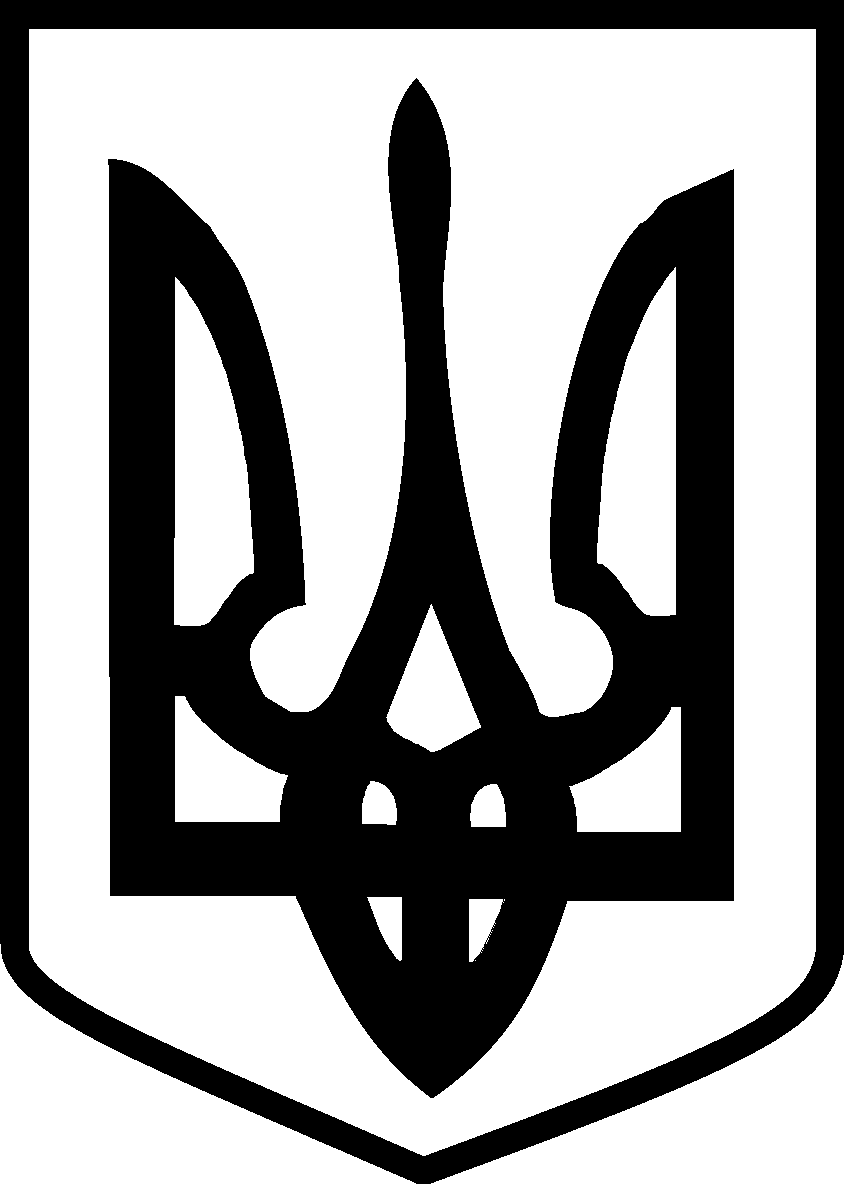      У К Р А Ї Н АЮЖНОУКРАЇНСЬКА МІСЬКА РАДАМИКОЛАЇВСЬКОЇ ОБЛАСТІВиконавчий комітетРІШЕННЯ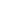 від  «___» ________ 2021   №  ______   	Керуючись ст. 40 Закону України «Про місцеве самоврядування в Україні», відповідно до ст. 20 Закону України «Про регулювання містобудівної діяльності»,  Закону України «Про архітектурну діяльність», наказу Міністерства регіонального розвитку, будівництва та житлово-комунального господарства України від 07.07.2011 №108 зі змінами, зареєстрованого в Міністерстві юстиції України 22.07.2011 за 
№ 903/19641, в зв’язку з кадровими змінами, що відбулись в кадровій структурі виконавчого комітету Южноукраїнської міської ради, виконавчий комітет Южноукраїнської міської радиВИРІШИВ:1. Внести зміни до складу архітектурно-містобудівної ради при управлінні містобудування,  архітектури та розвитку інфраструктури Южноукраїнської міської ради, затвердженого п. 1 рішення виконавчого комітету Южноукраїнської міської ради від 12.07.2017 №211 «Про затвердження складу архітектурно-містобудівної ради при управлінні містобудування,  архітектури та розвитку інфраструктури Южноукраїнської міської ради та Положення про неї  в новій редакції», виклавши його в новій редакції (додаток).2. Визнати таким, що втратило чинність рішення виконавчого комітету Южноукраїнської міської ради від 03.02.2021 №22 Про внесення змін до рішення виконавчого комітету Южноукраїнської міської ради від 12.07.2017 №211 «Про затвердження складу архітектурно-містобудівної ради при управлінні містобудування, архітектури та розвитку інфраструктури Южноукраїнської міської ради та Положення про неї в новій редакції»	3. Контроль за виконанням цього рішення покласти на заступника міського голови з питань діяльності виконавчих органів ради за напрямком діяльності.Міський голова                                                                                  В.В. ОнуфрієнкоПелюх М.О.5-56-01Про внесення змін до рішення виконавчого комітету Южноукраїнської міської ради від 12.07.2017 №211 «Про затвердження складу архітектурно-містобудівної ради при управлінні містобудування,  архітектури та розвитку інфраструктури Южноукраїнської міської ради та Положення про неї  в новій редакції» ПРОЄКТ